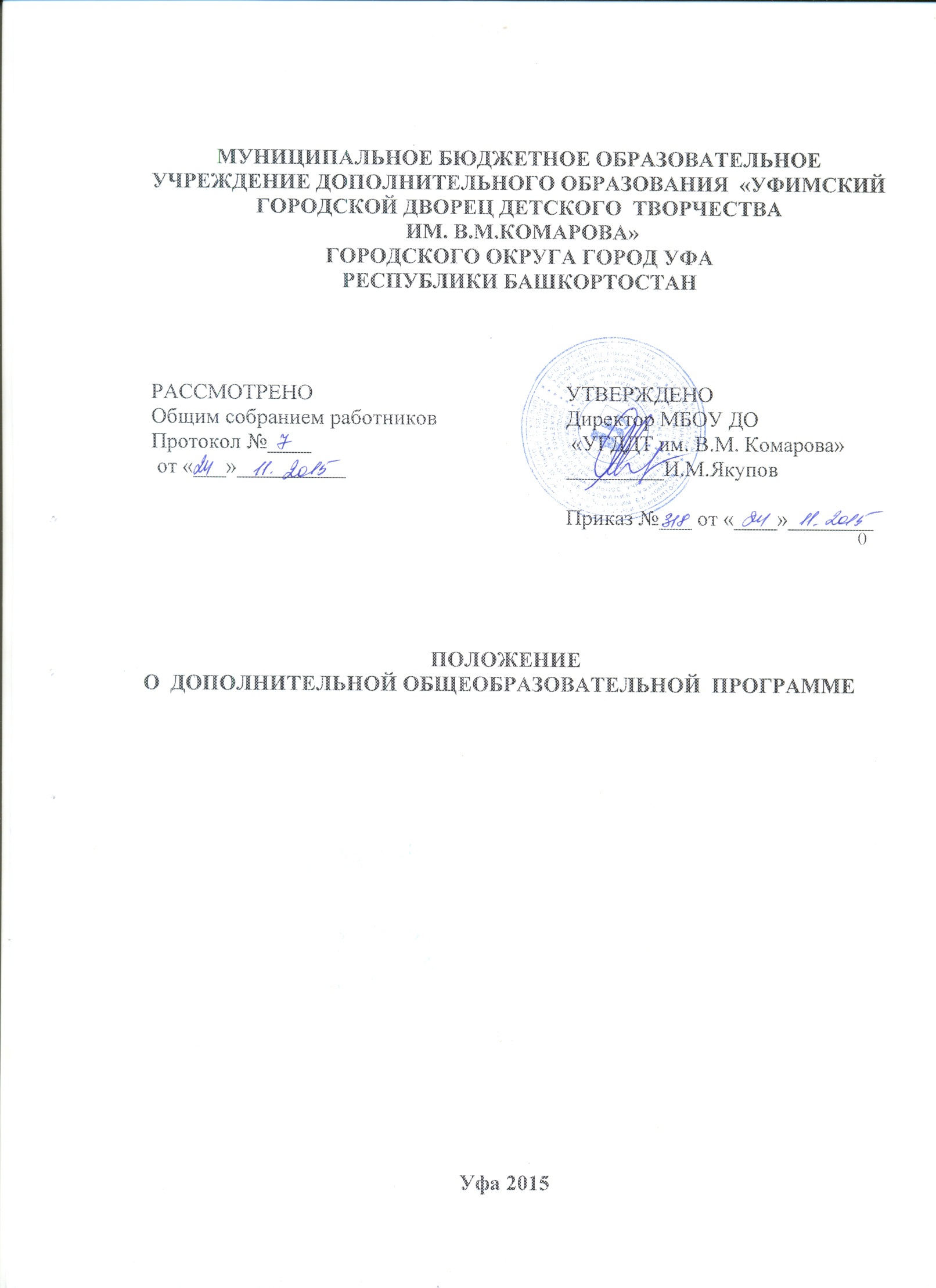 1. Общие положенияНастоящее Положение о дополнительной общеобразовательной программе (далее – Положение) разработано в соответствии с действующим законодательством РФ, нормативными правовыми актами, регулирующими деятельность Учреждения, Уставом Муниципального бюджетного образовательного учреждения дополнительного образования «Уфимский городской Дворец детского творчества им. В.М. Комарова» (далее – Учреждение)  призвано регулировать порядок  разработки, утверждения и реализации дополнительных общеобразовательных программ.Дополнительные общеобразовательные программы разрабатываются Учреждением самостоятельно с учетом возрастных и индивидуальных особенностей учащихся.Дополнительные общеобразовательные программы в Учреждении реализуются как для детей, так и для взрослых. Содержание дополнительной общеобразовательной программы2.1. Содержание дополнительной общеобразовательной программы должно соответствовать:-	достижениям мировой  культуры, российским традициям,  культурно-национальным особенностям регионов;-	содержанию основной образовательной программы, соответствующему возрасту и уровню образования (дошкольного, начального общего, основного общего, среднего общего образования;-	направленностям  программ дополнительного образования детей (научно-технической, спортивно-технической, художественно-эстетической, физкультурно-спортивной, туристско-краеведческой, эколого-биологической, военно-патриотической, социально-педагогической, культурологической,  естественно-научной и др.);-	современным образовательным технологиям, 2.2	Содержание  дополнительной общеобразовательной программы должно быть направлено на создание условий для развития личности ребенка; развитие мотивации личности к познанию и творчеству;  обеспечение эмоционального благополучия ребенка; приобщение учащихся к общечеловеческим ценностям;  профилактику асоциального поведения; создание условий для социального, культурного и профессионального самоопределения, творческой самореализации личности ребенка, ее интеграции в систему мировой  и отечественной культур;  интеллектуальное  и духовное развитие личности ребенка; укрепление психического и физического здоровья; взаимодействие педагога дополнительного образования с семьей.3. Структура дополнительной общеобразовательной программы3.1.	Дополнительная общеобразовательная  программа включает следующие структурные элементы:3.1.1.	Титульный лист - включает  наименование Учреждения; где, когда и кем утверждена дополнительная общеобразовательная программа; название дополнительной общеобразовательной программы; возраст учащихся, на которых рассчитана дополнительная образовательная программа; срок реализации дополнительной образовательной программы; Ф.И.О., должность автора (авторов) дополнительной общеобразовательной программы; название города; год разработки дополнительной общеобразовательной программы (Приложение 1).3.1.2.	Пояснительная записка раскрывает направленность дополнительной общеобразовательной программы; новизну, актуальность, педагогическую целесообразность,  цель и задачи дополнительной общеобразовательной программы; отличительные особенности данной дополнительной общеобразовательной программы от уже существующих; возраст учащихся, сроки реализации дополнительной общеобразовательной программы (продолжительность образовательного процесс, этапы); формы и режим занятий; ожидаемые результаты и способы их проверки; формы подведения итогов реализации дополнительной общеобразовательной программы (выставки, фестивали, соревнования, учебно-исследовательские конференции и т.д.).3.1.3. Учебно-тематический план  программы дополнительной общеобразовательной программы включает  перечень разделов, тем; количество часов по каждой теме с разбивкой на теоретические и практические виды занятий.3.1.4. Содержание дополнительной общеобразовательной программы раскрывается через краткое описание тем (теоретических и практических видов занятий).3.1.5. Материально-методическое обеспечение дополнительной общеобразовательной программы включает: обеспечение программы методическими видами продукции (разработки игр, бесед, походов, экскурсий, конкурсов, конференций и т.д); рекомендации по проведению лабораторных и практических работ, по постановке экспериментов или опытов и т.д.	3.1.6. Список использованной литературы - составляется согласно ГОСТ 7.1-2003 Библиографическое описание документа. Требования к оформлению:текст должен быть набран в программе Word for Windows;формат А4;шрифт - Times New Roman;размер -14;все поля по .;страницы пронумерованы.Порядок разработки дополнительной общеобразовательной программыДополнительная общеобразовательная программа разрабатывается педагогом с учетом положений данного Положения.Составитель/разработчик дополнительной общеобразовательной программы самостоятельно определяет:4.2.1.	цель, задачи, ведущую педагогическую идею дополнительной общеобразовательной программы; актуальность и отличительные признаки дополнительной общеобразовательной программы от других программ;4.2.2.	образовательную область и содержание  дополнительной общеобразовательной программы, наполнение отдельных  разделов (тем);  последовательность их изучения  и количество часов на освоение, с разбивкой  на теоретические и практические занятия; продолжительность и частоту занятий в неделю;4.2.3.	состав учащихся по  программе (по возрасту, по уровню развития и др.);4.2.4.	приемы, методы и формы организации образовательного процесса по программе, требования к помещению, оборудованию и материалам;   возможности использования  информационно-коммуникационных  технологий;4.2.5.	ожидаемые результаты, критерии их оценки, методы и формы выявления.4.3.	Разработанная программа направляется для рассмотрения в методический совет Учреждения, который по итогам рассмотрения рекомендует/не рекомендует к утверждению на педагогическом совете. В случае необходимости доработки программа возвращается составителю/разработчику.4.4.	Рекомендованная методическим советом дополнительная общеобразовательная программа  направляется педагогическому совету Учреждения для утверждения.4.5.	Дополнительная общеобразовательная программа утверждается ежегодно директором Учреждения с изданием соответствующего приказа (Приложение 2).4.6.	Дополнительная общеобразовательная программа должна  быть рассчитана на внесение изменений, уточнений и дополнений. Порядок и регламент корректировки программы составитель/разработчик фиксирует  в пояснительной записке или механизме ее реализации.Ответственность5.1. Учреждение несет ответственность за качество реализуемых дополнительных общеобразовательных программ.5.2. Педагог – составитель дополнительной общеобразовательной программы несет ответственность за качество и полноту реализации дополнительных общеобразовательных программ в соответствии с должностными обязанностями.Заключительные положения6.1. Настоящее Положение вступает в действие с момента его утверждения директором Учреждения.6.2.	Изменения и дополнения в настоящее Положение могут быть внесены в связи с изменениями действующего законодательства.6.3.	Лица, виновные  в нарушении норм настоящего Порядка, несут ответственность в соответствии с действующим законодательством.                                                                                             Приложение 1Титульный лист образовательной программыМУНИЦИПАЛЬНОЕ БЮДЖЕТНОЕ ОБРАЗОВАТЕЛЬНОЕ УЧРЕЖДЕНИЕ ДОПОЛНИТЕЛЬНОГО ОБРАЗОВАНИЯ «НАИМЕНОВАНИЕ»Дополнительная образовательная программапо ______________________ направленностидля учащихся от _______ до ______ летСрок реализации программы:_________Составитель/разработчик:  Ф.И.О., должностьУфа-201___                                                                                           Приложение 2Бланк образовательного учрежденияВ соответствии с Положением о дополнительной общеобразовательной программе, на основании заключения методического совета (Протокол № от  «__»__________), решения педагогического совета (Протокол № ____ от _________) приказываю:Утвердить дополнительную общеобразовательную программу, составитель - ______________________________.                                Ф.И.О. педагога-составителяВозложить ответственность за качество и полноту реализации дополнительную общеобразовательную программу, объективность контроля учебных достижений учащихся на __________________________.Ф.И.О. 3. Организовать освоение разработанной дополнительной общеобразовательной  программы в соответствии с целями, задачами, требованиями к составу учащихся по  программе. Директор							ФИОРАССМОТРЕНА на заседании методического совета от «___» _______ 20___ года № ___УТВЕРЖДЕНАПедагогическим советом Протокол №____ от «___»_____20__ годаПредседатель педагогическогосовета, директор ___________ 